https://analyticalsciencejournals.onlinelibrary.wiley.com/doi/10.1002/bio.4252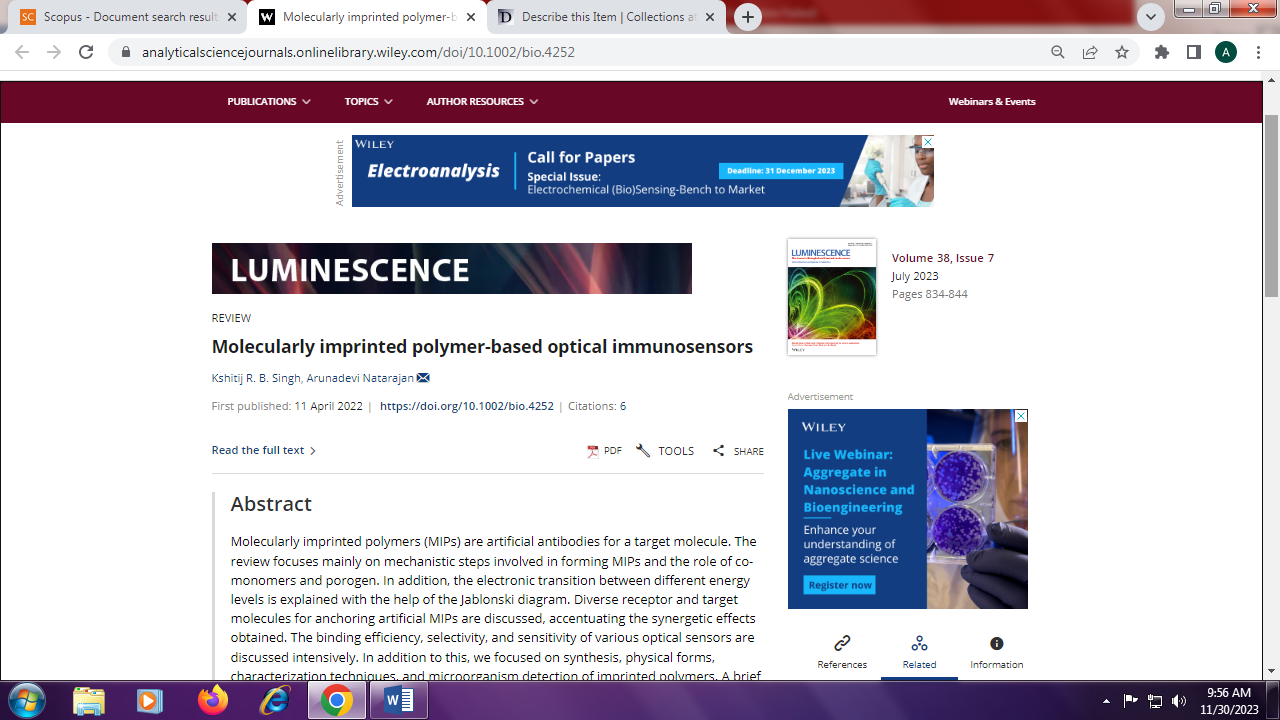 